                                                                                                   Утверждаю: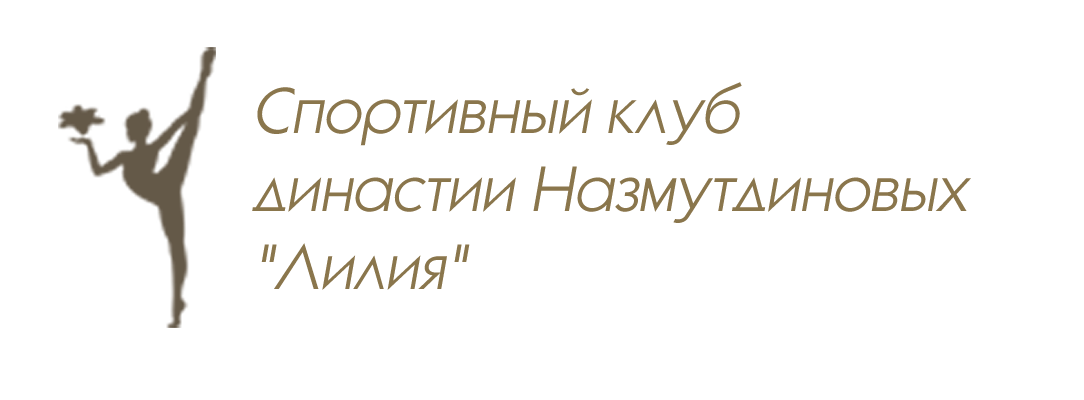 Директор Спортивного клуба                                                                     династии  Назмутдиновых «ЛИЛИЯ»                                                                                           ____________Н.В.Сюккя«05» сентября 2019гПоложениео проведении соревнований                                                                                                      открытый детский турнир по художественной гимнастике                                                                                                     «ОЧАРОВАШКИ»Цели и задачи:- формирования духовности и здорового образа жизни; - популяризации художественной гимнастики;- выявления сильнейших гимнасток;- обмен опытом работы среди тренеров.Организатор проведения спортивного мероприятияОрганизаторами соревнований является ООО Спортивный клуб династии Назмутдиновых «Лилия» (СК «Лилия»). СК «Лилия» является ответственным по обеспечению совместно с собственниками, пользователями объекта спорта, на котором будет проходить данное соревнование, мер общественного порядка и общественной безопасности в соответствии законодательством Российской Федерации.Место и время проведения соревнованийСоревнования проводятся 5 – 6 октября 2019 года, по адресу: г.Екатеринбург ул.  Ткачей 11, СК «Луч». Заседание судейской коллегии проводится 5 октября 2019 года в 8:00 ч. по адресу: Екатеринбург ул. Ткачей 11, СК «Луч».Начало соревнований 5 октября в 9:00. Общее руководство проведением соревнований осуществляет СК «Лилия». Непосредственное проведение соревнований возлагается на главную судейскую коллегию СК «Лилия».Ответственность за жизнь и здоровье спортсменок возлагается на тренеров спортивных школ и спортивных клубов.Главный судья соревнований – Никифорова Ольга 1ССК (89226136127)Главный секретарь соревнований – Назмутдинова Оксана (89126782852)Директор соревнований – Сюккя Наталья (89122224244)Обеспечение безопасности участников и зрителейФизкультурные и спортивные мероприятия проводятся на спортивных сооружениях, отвечающих требованиям соответствующих нормативно-правовых актов, действующих на территории Российской Федерации и направленных на обеспечение общественного порядка и безопасности участников и зрителей, а также при условии наличия актов технического обследования готовности объектов спорта к проведению мероприятий, утверждаемых в установленном порядке.Лица, в собственности или во владении которых находятся объекты спорта, которые используются для проведения соревнований, обеспечивают надлежащее техническое оборудование мест проведения мероприятия в соответствии с требованиями технических регламентов, национальных стандартов, нормами, правилами и требованиями, установленными органами государственного контроля (надзора), санитарными правилами и несут ответственность в соответствии с законодательством Российской Федерации за причинение жизни или здоровью лиц, осуществляющих занятия физической культурой и спортом на таких объектах спорта.Ответственность за безопасность проведения соревнования возлагается на лица, в собственности или во владении которых находятся объекты спорта, которые используются для проведения соревнований.Ответственными за соблюдение норм и правил безопасности при проведении соревнования являются:- Директор соревнований Сюккя Наталья; - Главный судья соревнований Никифорова Ольга - Руководитель спортсооружения, на котором проводится соревнование Карманов Вадим Рафаилович.ФинансированиеООО СК династии Назмутдиновых «Лилия», осуществляет финансовое обеспечение соревнований за счет стартовых взносов участниц. Стартовый взнос в индивидуальной программе 2500 рублей, в групповых 2000 рублей за каждую участницу.Ответственный за проведение соревнований Директор соревнований Сюккя Наталья несет расходы по оплате труда медицинских работников (с указанием правового положения организации), на приобретение канцелярских товаров, аренде спортивных сооружений (в т.ч. расходы, связанные с обеспечением соответствия соревнования требованиям общественной безопасности, утвержденным законодательством Российской Федерации), а также иные расходы по организации и проведению соревнований. Расходы по командированию участников, тренеров, представителей несут командирующие организации (в т.ч. проезд, суточные в пути, страхование участников). Участие в соревнованиях осуществляется только при наличии договора (оригинал) о страховании от несчастных случаев (т.е. внезапных, непредвиденных случаев, повлекших за собой обращение в ЛПУ, утрату трудоспособности либо смерть застрахованного лица), который предоставляется в мандатную комиссию на каждого участника соревнований. Страхование участников соревнований может проводиться как за счет средств бюджетных, так и вне бюджетных средств, в соответствии с действующим законодательством Российской Федерации. Страхование участников соревнований производится за счет средств командирующих организаций.Классификация соревнованийСоревнования являются командными и проводятся в следующих дисциплинахТребования к участникам соревнования, условия допускаСоревнование проводятся среди спортсменов, не имеющих медицинских противопоказаний. Соревнования проводятся по действующим правилам художественной гимнастики, утвержденными FIG. К участию в соревнованиях допускаются:Индивидуальная программаГимнастка, показавшая элемент по баллам больше, чем заявлено в подгруппе, элемент не засчитывается полностью!!!!  Присутствие судьи обязательно! (штраф 5000 за отсутствие)Групповые упражненияОрганизаторы соревнований имеют право сократить программу соревнований.Программа соревнованийНаграждениеУчастники, занявшие 1 место награждаются кубками, дипломами, медалями, ценными призами; 2, 3, 4, 5, 6 места награждаются медалями, дипломами и ценными призами, все участницы награждаются памятными подарками. Все тренеры награждаются памятными подарками. Условия приема участников соревнований и подача заявокПредварительные заявки на участие в соревнованиях подаются до 29 сентября 2019 года в строго установленной форме Приложение №1 в электронном виде с указанием количества участниц, тренеров и судей Назмутдиновой Оксане - nazmutdinova.o@mail.ru Именные заявки, заверенные врачом и председателем коллектива или директором школы, подаются на заседании судейской коллегии. Команды, не подтвердившиеся своевременно, к соревнованиям не допускаются.По всем организационным вопросам тел: 89122224244, почта: sopernitca@mail.ru – Сюккя Наталья.Положение является вызовом на соревнование (основанием для направления, в т.ч. командирования спортсменов, тренеров и судей).      № п/пдисциплинаКод спортивной дисциплины1.многоборье052 005 1 6 11 Б2.групповое упражнение052 013 1 8 1 1 ЖГодА1А2А3А4А52015 Б/П2014Б/П0.1 - 0.3 и вышеБ/П0.1 - 0.2 не выше2013ВИДБ/П0.1- 0.5 и вышеБ/П0.1 - 0.4 не вышеБ/П0.1 - 0.3 не выше2012Б/П.+ ВИДВИДБ/П  0.1- 0.5 и вышеБ/П0.1- 0.4 не вышеБ/П0.1- 0.3 не выше20112 ВИДАБ/П+ВИДВИДБ/П0.1- 0.5 и вышеБ/П0.1 - 0.3 не выше20102 ВИДАБ/П + видВИДБ/П0.1- 0.5 и вышеБ/П0.1 - 0.3 не выше20092 ВИДАБ/П + видВИДБ/П20082 ВИДАБ/П + видВИДБ/ПкатегорияПрограмма 2013-2014б/п2012-2013б/п2011-2012б/п2010-2011б/п2009-2010б/п+вид2008-2009б/п + вид 2008-20072 вида1.04.10.2019г.- день приезда; без опробования;2.05.10.2019г.- 9.00 начало соревнований, индивидуальная программа, групповые упражнения. Парады награждения;3.06.10.2019г.- 9.00 начало соревнований, индивидуальная программа, групповые упражнения. Парады награждения;Отъезд команд после 21.00 ч.